 Вступительная кампания-2018. К чему готовиться школьникам? [Электронный ресурс]. – Электрон. данные . – Режим доступа: http://odessa-life.od.ua/article/8925-Vstupitelnaya-kampaniya-2018-K-chemu-gotovitsya-shkolnikam  . – Назв. с титула экрана . – Язык  рус.Вступительная кампания-2018. К чему готовиться школьникам?Педагоги и школьники уже начали активно готовиться к новой вступительной кампании. С 9 января стартовала регистрация абитуриентов для участия в пробном внешнем независимом оценивании (ВНО), а большинство вузов уже обнародовали правила приема и требования к зачислению студентов на контрактные и бюджетные места. Чем отличаются новые условия поступления от прошлогодних и какие изменения ожидают выпускников во время прохождения ВНО? Теперь и для учащихся ПТУПо информации Украинского центра оценивания качества образования, для участия в ВНО в 2017 году зарегистрировалось почти 241 тысяч человек. В этом году количество участников может значительно увеличиться, ведь тестирование по украинскому языку и литературе, кроме школьников, также будут проходить выпускники техникумов и училищ, которые поступили в ПТУ после 9 класса. Для них ВНО заменит государственную итоговую аттестацию (ГИА).По словам директора Украинского центра оценивания качества образования Вадима Карандия, в следующем году учащиеся ПТУ также будут сдавать ВНО по математике или истории Украины на выбор, а еще через год – они полностью перейдут на внешнее тестирование вместо ГИА. По мнению аналитиков, это позволит выровнять условия поступления для абитуриентов, получивших полное среднее образование в учреждениях разных типов. По словам юриста гражданской сети «Опора» Натальи Радыш, некоторые школьники целенаправленно поступали в училища, чтобы после их окончания попасть в вуз, минуя ВНО. Теперь для всех будет одинаковая процедура и одинаковые требования, отмечает эксперт.Еще больше инклюзииМинистерство образования активно внедряет инклюзивный подход в систему внешнего оценивания. В этом году впервые тесты по украинскому языку и литературе, математике и истории Украины напечатают шрифтом Брайля.Задания для детей с проблемами зрения адаптировали специалисты профильного министерства и Национальной академии педагогических наук Украины совместно с практиками-тифлопедагогами.«Мы работали над программой, чтобы не потерялась содержательная составляющая, – рассказывает доцент кафедры тифлопедагогики НПУ имени М. П. Драгоманова Анна Серпутько. – Графические материалы заменятся описательными вопросами или вопросами, не упрощающими содержания».Технологию апробируют во время дополнительной сессии ВНО – с 2 по 11 июля. Результаты не будут засчитаны как ГИА, но абитуриенты смогут использовать их для поступления в высшую школу, и университеты будут обязаны их принимать. Языковой вопросСущественные изменения произошли и в программе ВНО по иностранным языкам: увеличили количество задач и, соответственно, время их прохождения со 120 до 150 минут, а также добавили новую часть – аудирование, благодаря которому проверят, насколько хорошо школьники могут воспринимать и понимать текст на слух. Тесты будут двух уровней сложности.В связи с международным резонансом, который в 2017 году возник вокруг закона «Об образовании», у многих абитуриентов появились опасения, что они не смогут пройти ВНО на языках нацменьшинств. Однако в ведомстве заверили, что в 2018 году задания переведут на 6 языков: русский, румынский, польский, венгерский, молдавский и крымско-татарский. Главное, чтобы ученики заранее сообщили о необходимости доставить такие тесты.Новое в правилах поступления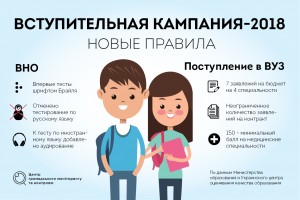 В этом году абитуриенты смогут поступать в вузы на основе результатов ВНО-2016, 2017 и 2018 гг. Заново придётся сдавать только иностранные языки. Министерство также унифицировало перечень дисциплин ВНО, обязательных для зачисления на одну и ту же специальность в разных вузах.Изменились условия бюджетного обучения требования медиков и педагогов. У абитуриентов, решивших связать свою жизнь с этими профессиями, появилась возможность попасть на бюджет, если они заключат договор о работе в селе на протяжении первых 3 лет после окончания вуза. В министерстве образования надеются, что благодаря такому подходу удастся не только привлечь больше молодежи в медицину, но и обеспечить село новыми кадрами. Сработает ли такая схема, увидим через несколько лет. А вот проверить свои знания школьники смогут уже через два месяца – на пробном ВНО, которое состоится 24 и 31 марта.
Лобусова И.  Изменения в вузах Одессы: с каким сложностями придется столкнуться абитуриентам? [Текст] / И. Лобусова // Одес. жизнь.- 2018 . – 31 янв. -11 февр. – С.6-7.Началась подготовка к вступительной кампании 2018 года. Многие надеются, что в ней будут учтены и исправлены недостатки предыдущего года. Накануне кампании будущих абитуриентов волнуют вопросы: что изменится в вузах Одессы? Что ждет выпускников, которые готовятся поступать? С какими сложностями придется столкнуться?  Изменения в Одесском университетеСамые масштабные преобразования из всех одесских вузов ожидаются в национальном университете им. И.И. Мечникова. Это стало следствием изменений в законодательстве. А именно: теперь факультетом может называться подразделение вуза, на котором обучается не менее 200 студентов. Кроме того, по новым нормам вузы не могут иметь в своей структуре институты. А они были в составе ОНУ — к примеру, И нститут математики, экономики и механики.По новым критериям философский факультет объединят с историческим, а физический — с математическим. Вместо математического института будет создан ряд факультетов. В частности, появится факультет математики, физики и информационных технологий, на котором будут изучаться специальности физического факультета. На новом факультете психологии и социальной работы будут готовить психологов и социологов, прежде обучавшихся в Институте социальных наук и ИМЭМ (Институте математики, экономики и механики). В ведение экономико-правового факультета перейдут специальности из ИМЭМ правового, финансового и экономического направления.Еще один новый факультет - международных отношений, политологии и социологии объединит специальности Института социальных наук и международных экономических отношений.Во время преобразования кафедры сохранятся и останутся на своих местах. Однако изменения коснутся учебного процесса — ожидается укрупнение групп и оптимизация работы существующих кафедр.  Изменения в других одесских вузахВступительная кампания во всех одесских вузах будет проводиться с учетом новшеств, которые утверждены Министерством. Глобальных перемен не будет. Однако появились нововведения в правилах поступления в магистратуру - на ряд специальностей необходимо сдать ВНО по английскому языку. В приемной комиссии Южноукраинского национального педагогического университета им. К.Д. Ушинского рассказали, что в их вузе - это два направления: психология и философия. Другие экзамены будут сдаваться на месте, в вузе. По некоторым специальностям вместо творческого конкурса пройдет творческий зачет без балльной оценки. Количество бюджетных мест обнародуют в июле, когда придет директива из Министерства образования и науки.В Одесском национальном экономическом университете изменения также коснутся магистратуры. Иностранный язык все специальности будут сдавать в форме ВНО. А вот экзамен по специальности пройдет непосредственно в вузе.Минимальный балл для зачисления будет определять каждый вуз самостоятельно. Он станет известен перед началом вступительной кампании. Важные новшества для всехВ 2018 году впервые Министерство образования и науки Украины самостоятельно определило перечень фиксированных предметов для каждой специальности, в отличие от прошлых лет, когда вуз сам определял профилирующие экзамены.По каждому направлению будет два фиксированных предмета от Министерства. Третий экзамен — по выбору абитуриентов.Еще одно важное изменение 2018 года — это сокращение количества заявлений, которые можно подавать на бюджетные места: с 9 до 7 на 4 специальности. Чиновники объясняют это тем, что хотят сосредоточить выпускников на более четком выборе профессии. Однако контрактной формы обучения это не коснется.Поступать в вузы можно будет по сертификатам двухлетней давности. Действительны сертификаты 2016-го, 2017-го и 2018 года. А вот баллы по иностранному языку засчитают только по результатам 2018 года. Это связано с тем, что ВНО по иностранным языкам впервые будет двухуровней сложности: В1 — для учеников, изучавших иностранный язык на стандартном уровне, и В2 — для изучавших углубленно. Кроме того, тесты впервые будут включать аудирование — выполнение заданий на слух. А вот русского языка в ВНО больше не будет.По трем направлениям - «медицина», «стоматология» и «педиатрия» будет проходной балл 150 по предметам биология, химия или математика. В планах министерства - ввести подобный балл и для педагогов.Вузы будут учитывать региональный коэффициент. Для Одессы он составляет 1,01.  Даты вступительной кампанииРегистрация на ВНО-2018 пройдет с 6 февраля по 19 марта. Точную дату каждый выпускник может отслеживать на своей личной страничке регистрации на сайте ВНО.Подача заявлений во все вузы на 1-й курс бакалавриата и для заочников - в электронной форме. Регистрация электронных кабинетов поступающих начнется 2 июля и завершится 25 июля. Вступительные экзамены пройдут с 21-го по 26 июля. Полные списки на сайтах вузов появятся 1 августа. До 6 августа абитуриенты, рекомендованные к зачислению, должны предоставить в вуз оригиналы документов.7 августа будут опубликованы списки зачисленных на бюджетную форму обучения. Списки контрактников опубликуют до 30 сентября.Еще одно интересное нововведение коснется выпускников колледжей, ПТУ, училищ и техникумов. В 2018-м им придется сдавать ВНО по украинскому языку. Тем, кто готовится к ВНО, рекомендуется зайти на платформу Prometheus, где стартовали бесплатные курсы подготовки к ВНО по украинскому языку и литературе, математике и истории Украины. Важные датыГрафик проведения основной сессии ВНО-2018: с 22 мая по 13 июня.Дополнительная сессия ВНО по отдельному графику: со 2-го по 11 июля.Регистрация в электронном кабинете: со 2-го по 25 июля.Подача заявлений в вузы: с 12-го по 26 июля. Публикация рейтинговых списков, рекомендованных к зачислению на бюджетные места: 1 августа.Подача оригиналов документов в вузы: с 6 августа.Публикация списков абитуриентов, зачисленных на бюджет: 7 августа.Публикация списков абитуриентов, зачисленных на контрактную форму обучения: с 8 августа по 30 сентября.